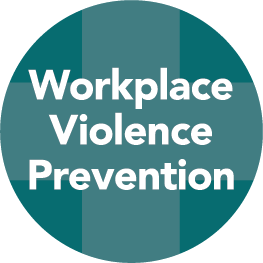 Individualized Workplace Domestic Violence        Safety Plan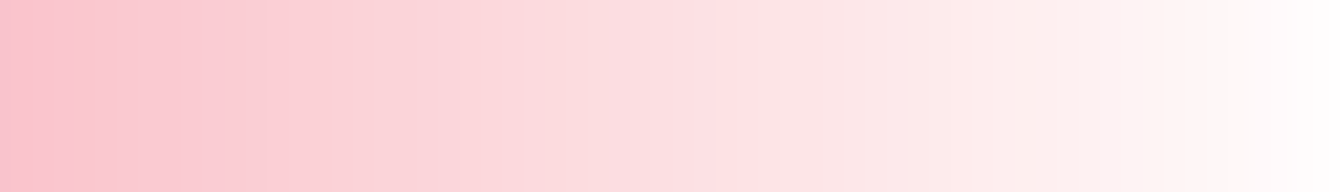 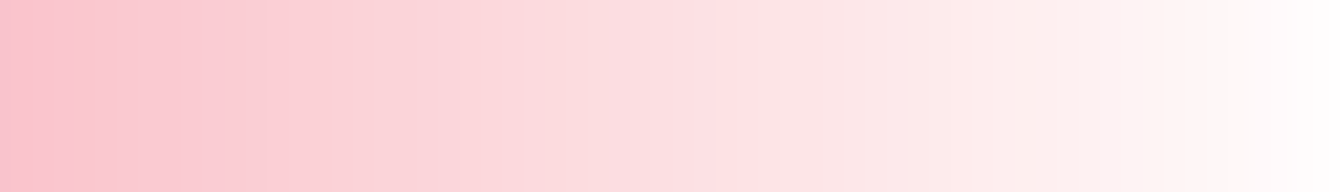 Employee signature	Date:Supervisor’s signature	Date: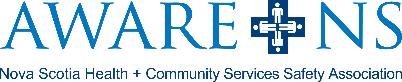 GuidelineIndividualized safety plan optionsNotes/Action Taken:Advise the victim to chronologically document all incidents including injuries, safety concerns, threats, and behaviours; previous, current and future.Discuss how the workplace leaders will support the employee.Description of incidentsDates, time and locationsNames and statements of witnessesPerson(s) the incident is reported toReplies/responses of the abusive personInjuries sustainedCompete a workplace incident reportOtherProvide information with respect to legal, counseling and other resources. Update assafety conditions change.SupervisorEmployee/Family Assistance ProgramUnion RepresentativeAdvocacy Group(s)PoliceLawyerOther2-1-1 government serviceswww.sheltersafe.caTransition House Association of Nova Scotia:http://thans.ca/Avalon sexual assault centre (Halifax): http://avaloncentre.ca/GuidelineIndividualized safety plan optionsNotes/Action Taken:Personal safety and security inside the workplaceMove desk away from entrance and windowsRemove name from directoriesGive unlisted phone numberChange emailProvide walkie talkie or other communication deviceIs there a protection order (peace bond or restraining order) in place?Is the workplace named?Has a copy been requested?OtherEstablish safe entrance and exit to and from car (Reviewing the employee’s parking arrangement, escorting)Aware, alert and assertive while walkingIf sensing hazardous situation, move quickly to area with more peopleChange parking location, upgrade parking permit type to allow flexibilityWell-lit parking space, adjacent to an entranceAt night, enter by guarded access doorParking space monitored by camera if availableEscort to and from vehicleTravel by buddy systemOtherAccommodate alternative work arrangements,e.g. schedule flexibility, change in start/finish time, relocation. etc.Change of work siteChange of shiftChange of departmentChange office locationOtherEstablish safety by reviewing work e-mail, phone calls and social networking practicesChange telephone extensionPhone with caller IDHang up for a threatening or undesirable callSecurity to review recorded voice messagesPrint threatening or unwanted e-mail messages, do not reply, notify supervisorChange e-mail addressFilter undesirable e-mailsRemove name plate from doorRemove name and reference to location, including phone extension from workplace internet and intranetLimit social networkingOtherNotification of workers regarding the potential for violence in the workplaceWhat employees and affiliates should be notified?How will they be notified?What safety precaution will be implemented if there is a threat (e.g. lockdown, hold & secure)Confidentiality concerns / considerations of the victim and abuserShare information on a ‘need to know’ basisOtherGuidelineIndividualized safety plan optionsNotes/Action Taken:Develop response system if employee does not show for workPermission to call trusted person for unexpected absences, emergenciesName and phone number of trusted friend or relativeIf necessary screen for the abuser by providing a photo or description to workplaceAssess areas/departments of the workplace for risk to employee or co-workersObtain a recent picturePicture/description to specific department(s)Picture/description to the entire workplaceAbuser car make/modelOtherRecommended Personal Safety and Security outside the workplaceEncouraged to develop a personal safety plan and emergency escape planLiaison with women’s shelter and/or policeCar alarm device on key tagPre-programmed cell phoneHome alarm systemCommunity panic deviceClose securityOtherSet up regular meetings to review this plan.Date 1 2-weeks    	 Date 2 1-month    	 Date 3 3-months  	 Date 4 6-months  	 Other	 	Any additional measure (please specific)Additional Security patrols of specific areasTrespass notice to abuserDepartment sign-in protocolLimit discussion of workplace incidentOther